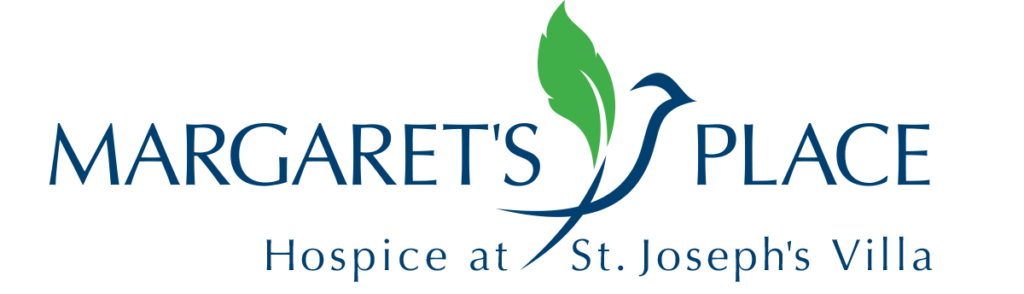 Posting # 21-04Nurse NavigatorPermanent Full Time, Non-Union75 Hours Per PayOpening Date: May 10, 2021Closing Date: May 17, 2021The Nurse Navigator, reporting to the Manager of the Hospice, will be the key contact for family & Residents prior to admission and will give over sight to the day to day activities of the Resident’s care, ensuring the highest quality of care is provided to all, in keeping with the Mission, Vision and Values of St. Joseph’s Villa/SJHS. Will nurture a home like environment. DUTIES AND RESPONSIBILITIES:The Nurse Navigator will be responsible for, but not limited to:in the absence of the Manager of Hospice, is responsible for the oversight of Residents care in the Hospicereceives referrals and initiates intake and assessment of those being referred manages the waitlistcoordinates admissions and discharges to/from the Hospice obtaining orders from physiciancommunicate admission/discharge information with team – staff and volunteersensure that all supplies, equipment and medications are in place for the admissionwork with community partners in coordinating transfersleads daily huddles to prioritize the Resident/Family needsensure day to day staffing levels are in placeensures that there are adequate supplies and order as neededcomplete daily random audit of charts to ensure care plans are being followed and documentation completef/u with staff if there are any identified issuesensure all equipment is in good working order and arrange for repairs as necessaryplan for team meetingsensure that policies are current and adhered tosupport Hospice Manager as needed    FORMAL EDUCATION/QUALIFICATIONS Graduate RPN of a recognized collegeCurrently registered with the College of Nurses of Ontario and entitled to practice with no restrictions Certificate in Fundamentals in Palliative Care OTHER KNOWLEDGE, SKILLS AND EXPERIENCE Compassion and genuine interest in working with those who are dyingMinimum 5 years’ experience in End of Life Care Demonstrated expertise in Pain & Symptom ManagementLeadership qualities with excellent team workAbility to navigate through systems in placeAwareness of an ability to work with families in crisisAbility to organize and prioritize daily responsibilities for a teameMar and additional computer skillsTo apply to this opportunity, please submit your resume, outlining how your knowledge, experience and personal attributes are a good fit with the requirements of this position and the values of Margaret’s Place Hospice by May 17, 2021 to:Beverley Yates, Manager of Margaret’s Place Hospice byates@sjv.on.ca - 905 627 9011 x 2263EQUAL OPPORTUNITY EMPLOYERMargarets Place is an equal opportunity employer and all qualified applicants will receive consideration for employment without regard to race, colour, religion, sex, sexual orientation, gender identity, national origin, disability status, protected veteran status, or any other characteristic protected by law.